1.Računaj usmeno i zapisuj postupak sabiranja:
382 + 75 = 
547 + 68 =
768 + 54 =
2.Saberi usmeno i zapiši rezultat – zbir:
267 + 56 = 		435 + 78 = 		456 + 47 =
538 + 34 = 		676 + 69 = 		793 + 39 =3.Izračunaj.                                                  

4.Popuni tabele.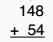 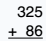 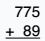 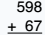 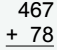 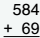 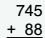 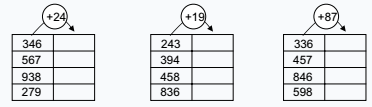 
5.Milan je knjige platio 750 dinara i sveske 85 dinara. Koliko je svega
platio knjige i sveske?
6.Na košarkaškoj utakmici 856 gledalaca navija za plave i 89 za bele.
Koliko je gledalaca na stadionu?
7.U vozu za Bar ima 314 putnika i 15 zaposlenih. Koliko osoba je u vozu?8.Zbiru brojeva 72 i 384 dodaj razliku brojeva 96 i 23.9.Meda Brundo probudio se iz svog zimskog sna, pošto je prespavaodecembar, januar i 15 dana februara. Koliko dana je spavao meda?1.Računaj usmeno i zapisuj postupak sabiranja:
382 + 75 = 
547 + 68 =
768 + 54 =
2.Saberi usmeno i zapiši rezultat – zbir:
267 + 56 = 		435 + 78 = 		456 + 47 =
538 + 34 = 		676 + 69 = 		793 + 39 =3.Izračunaj.                                                  

4.Popuni tabele.
5.Milan je knjige platio 750 dinara i sveske 85 dinara. Koliko je svega
platio knjige i sveske?
6.Na košarkaškoj utakmici 856 gledalaca navija za plave i 89 za bele.
Koliko je gledalaca na stadionu?
7.U vozu za Bar ima 314 putnika i 15 zaposlenih. Koliko osoba je u vozu?8.Zbiru brojeva 72 i 384 dodaj razliku brojeva 96 i 23.9.Meda Brundo probudio se iz svog zimskog sna, pošto je prespavaodecembar, januar i 15 dana februara. Koliko dana je spavao meda?